 Solution de la Série du td n°2Donnez le nom et citez deux avantages et deux limites de ses structutre 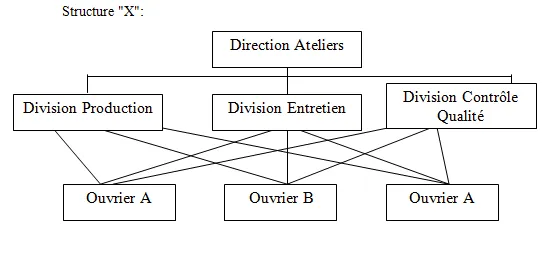 	C’est la structure fonctionnelle ,Avantage : une initiative plus importante Une compétence accrueInconvénient : Ralentissement des décisionUne dilution des responsabilités 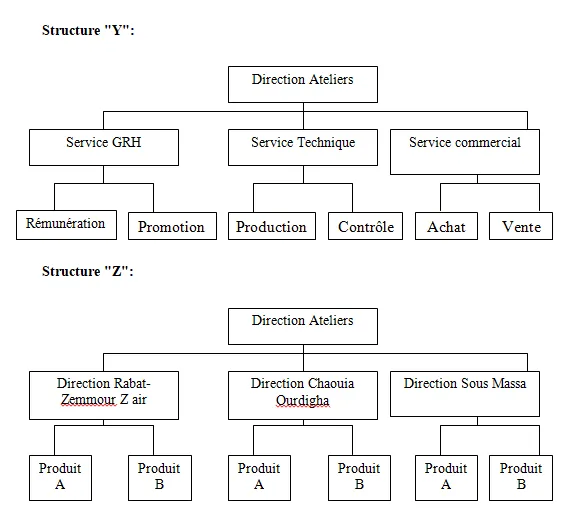  La structure y :Avantage :la motivation La responsabilitéInconvénient Risque de confils de prioritésUne dispersion des ressources entre division